Unit Title: Developing Effective Communication in Health and Social Care: Assignment 3Learning Outcomes for this unit:1 Understand effective communication and interpersonal interaction in health and social care2 Understand factors that influence communication and interpersonal interaction in health and social care environments3 Understand ways to overcome barriers in a health and social care environment4 Be able to communicate and interact effectively in a health and social care environment*There are three assignments to complete in order to meet the criteria for this unit*Unit Content for Assignment 3:	4 Communicating and interacting effectively in a health and social care environmentContexts: formal; one-to-one; group; with people using services; with professionals / colleaguesCommunication skills: verbal and non-verbal, e.g. listening and responding, tone, pace, language, appropriate environment, proximity, clarifying or repeating, questioning, responding to difficult situations, defusing angerEffectiveness: group and one-to-one situations, e.g. awareness of needs and preferences, interpersonal skills, attitudes, overcoming barriers, adjusting interactions, assertiveness.Scenario:For this assignment you are going to take part in two one-to-one role plays where both you and a partner play the role of a carer.You will then take part in a group interaction.Assignment 3Task A: Pairs role playIn pairs, plan, prepare scripts for, rehearse and deliver two role plays where you and your partner portray the role of a carer and a patient/service user. When playing the role of carer, you must ensure that you use communication skills to assist the patient/service user. The role plays must be observed by your teacher who will write a witness statement to form part of your evidence.For each role play, underneath the script, give a description of the interaction (provide an overview of the role play) and explain how the carer’s communication skills were used to assist the patient/service user.Remember that communication skills include: verbal and non-verbal skills.Checklist:Plan and prepare scriptRehearse and deliver role playDon’t forget to reference your work and pictures.Task B(a) After your role play, assess your own communication and interpersonal skills in relation to the one-to-one interaction. To begin with use the table below to review your performance:(b) Using your completed table from (a), reflect upon and identify any areas where you feel your skills could be improved. Explain how you think your own communication skills could have been used to make the interactions more effective. Assess your strengths and weaknesses and identify targets for improvement.Don’t forget to reference your work and pictures.(c) Evaluate the factors (both positive and negative) you think may have influenced the effectiveness of the interaction you have undertaken and analyse their relative importance/influence on the success of the role plays.Using an action plan, summarise ways of improving your communication and interpersonal skills for future one-to-one interactions.Don’t forget to reference your work and pictures.Task C: Group role playIn groups of 4, plan, prepare scripts for, rehearse and deliver one role play where you and your group portray the role of health and social care workers and/or patient/service users. The role play must be observed by your teacher who will write a witness statement to form part of your evidence.For each group role play, underneath the script, give a description of the interaction (provide an overview of the role play) and explain how the health and social care worker’s communication skills are used to assist communication.Remember that communication skills include: verbal and non-verbal skills.Checklist:Plan and prepare scriptRehearse and deliver role playDon’t forget to reference your work and pictures.Task Da) After your group role play, assess your own communication and interpersonal skills in relation to the interaction. Use the table below initially to review your performance.(b) Using your completed table from (a), reflect upon and identify any areas where you feel your skills could be improved. Explain how you think your own communication skills could have been used to make the interactions more effective. Assess your strengths and weaknesses and identify targets for improvement.Don’t forget to reference your work and pictures.(c) Evaluate the factors (both positive and negative) you think may have influenced the effectiveness of the group interaction you have undertaken and analyse their relative importance/influence on the success of the role plays.Using an action plan, summarise ways of improving your communication and interpersonal skills for future group interactions.Don’t forget to reference your work and pictures.Learner Assessment Submission and Declaration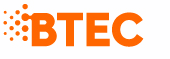 When submitting evidence for assessment, each learner must sign a declaration confirming that the work is their own. Please list the evidence submitted for each task. Indicate the page numbers where the evidence can be found or describe the nature of the evidence (e.g. video, illustration).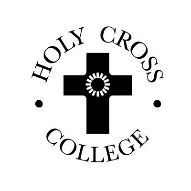 BTEC Level 3 Subsidiary Diploma in Health and Social Care (QCF)Learner Name:Assessor Name:IV Name:IV Signature:Hand out date:Deadline:Communication methods/skillsHow effective were you?Tick the relevant box(5=excellent, 1=very poor)How effective were you?Tick the relevant box(5=excellent, 1=very poor)How effective were you?Tick the relevant box(5=excellent, 1=very poor)How effective were you?Tick the relevant box(5=excellent, 1=very poor)How effective were you?Tick the relevant box(5=excellent, 1=very poor)CommentsHow skills could be improved?What factors influenced the interaction?12345Verbal:Encouraging others to talk backReflecting back on what others have saidUsing appropriate questionsUse of open questionsUse of promptsClarity and pace of conversationAppropriate language usedConveying feelings of warmth, empathy, interestInvolving all participantsDefining the boundaries of the confidentialityBeing prepared to listenNon-verbal:Eye contactFacial expressionAngle of headTone of voicePosition/use of hands and armsGesturesPostureMuscle tensionTouchProximityDress and appearanceOther:Use of silence as a listening skillTurn takingSupporting the patient/service userInvolvement of key people e.g. relatives, friends, health and social care workersUse of care valuesReflectWrite about your experience, the strengths and weaknesses and how you would improve for the future.Strengths and weaknesses Skills developedProblems that aroseAchievements and successesSolutions – What could I do to improve for the future?At first I needed to…My research included…This was straightforward/ difficult because…I was particularly pleased with…The effect I was trying to create here was…The purpose/target audience of this work is….This could have been improved by…AssessConsider all the factors or events and identify which is the most important and relevant with reasons.Positives: How will this help someone?Negatives: Why it might not help someone / or doesn't help someone?Conclusion: Overall summary of whether you think it will or will not help someone?It will help to overcomeThis is effective because…This is successful…The effect of this will be…The impact...The result is...Resulting in...Improves...Strengthens...Consequently…This works well because...However, it isn't totally successful because…To improve...On the other hand...Even better if...In conclusionOverall...I think that…My opinion is that...EvaluateReview the information then bring it together to form a conclusion. Give evidence for each of your views or statements.Positives: What did you do well? What is good about something? What does it explain?Negatives: What didn't go well? What needs to be improved?  How you could improve? What doesn't it explain?Conclusion: Overall summary of whether something is working or not?It could be argued that...Many would suggest that...The most important…This is effective because…This is successful…The evidence for this is…It is convincing because…I think that…The best thing about this was...On the other hand it would be preferable to ...It is problematic because ...It does not fully account for...However, it wasn't totally successful because...To improve...Even better if...In conclusion...To conclude ...Overall...I think that…My opinion is that...Communication methods/skillsHow effective were you?Tick the relevant box(5=excellent, 1=very poor)How effective were you?Tick the relevant box(5=excellent, 1=very poor)How effective were you?Tick the relevant box(5=excellent, 1=very poor)How effective were you?Tick the relevant box(5=excellent, 1=very poor)How effective were you?Tick the relevant box(5=excellent, 1=very poor)CommentsHow skills could be improved?What factors influenced the interaction?12345Verbal:Encouraging others to talk backReflecting back on what others have saidUsing appropriate questionsUse of open questionsUse of promptsClarity and pace of conversationAppropriate language usedConveying feelings of warmth, empathy, interestInvolving all participantsDefining the boundaries of the confidentialityBeing prepared to listenNon-verbal:Eye contactFacial expressionAngle of headTone of voicePosition/use of hands and armsGesturesPostureMuscle tensionTouchProximityDress and appearanceOther:Use of silence as a listening skillTurn takingSupporting the patient/service userInvolvement of key people e.g. relatives, friends, health and social care workersUse of care valuesReflectWrite about your experience, the strengths and weaknesses and how you would improve for the future.Strengths and weaknesses Skills developedProblems that aroseAchievements and successesSolutions – What could I do to improve for the future?At first I needed to…My research included…This was straightforward/ difficult because…I was particularly pleased with…The effect I was trying to create here was…The purpose/target audience of this work is….This could have been improved by…AssessConsider all the factors or events and identify which is the most important and relevant with reasons.Positives: How will this help someone?Negatives: Why it might not help someone / or doesn't help someone?Conclusion: Overall summary of whether you think it will or will not help someone?It will help to overcomeThis is effective because…This is successful…The effect of this will be…The impact...The result is...Resulting in...Improves...Strengthens...Consequently…This works well because...However, it isn't totally successful because…To improve...On the other hand...Even better if...In conclusionOverall...I think that…My opinion is that...EvaluateReview the information then bring it together to form a conclusion. Give evidence for each of your views or statements.Positives: What did you do well? What is good about something? What does it explain?Negatives: What didn't go well? What needs to be improved?  How you could improve? What doesn't it explain?Conclusion: Overall summary of whether something is working or not?It could be argued that...Many would suggest that...The most important…This is effective because…This is successful…The evidence for this is…It is convincing because…I think that…The best thing about this was...On the other hand it would be preferable to ...It is problematic because ...It does not fully account for...However, it wasn't totally successful because...To improve...Even better if...In conclusion...To conclude ...Overall...I think that…My opinion is that...Learner name:Learner name:Assessor name:Assessor name:Issue date:Submission date:Submission date:Submitted on:Programme: BTEC Level 3 Subsidiary Diploma in Health and Social Care (QCF)Programme: BTEC Level 3 Subsidiary Diploma in Health and Social Care (QCF)Programme: BTEC Level 3 Subsidiary Diploma in Health and Social Care (QCF)Programme: BTEC Level 3 Subsidiary Diploma in Health and Social Care (QCF)Unit: Developing Effective Communication in Health and Social CareUnit: Developing Effective Communication in Health and Social CareUnit: Developing Effective Communication in Health and Social CareUnit: Developing Effective Communication in Health and Social CareAssignment reference and title: 1. The Role of Communication in Health and Social Care.Assignment reference and title: 1. The Role of Communication in Health and Social Care.Assignment reference and title: 1. The Role of Communication in Health and Social Care.Assignment reference and title: 1. The Role of Communication in Health and Social Care.Task ref.Evidence submittedPage numbers ordescriptionAdditional comments to the Assessor:Additional comments to the Assessor:Additional comments to the Assessor:Learner declarationI certify that the work submitted for this assignment is my own. I have clearly referenced any sources used in the work. I understand that false declaration is a form of malpractice.Learner signature:                                                             Date: